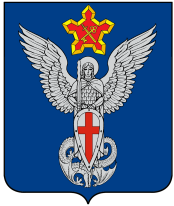 АдминистрацияЕрзовского городского поселенияГородищенского муниципального районаВолгоградской области403010, р.п. Ерзовка, ул. Мелиоративная, дом 2,  тел/факс: (84468) 4-79-15, 4-76-20П О С Т А Н О В Л Е Н И Еот 27 августа  2019 года                              № 286О внесении изменений в Постановление администрации от 12 ноября 2013 года № 184 «Об утверждении инженерных схем теплоснабжения, водоснабжения и водоотведения  в Ерзовском городском поселении»      В соответствии с Федеральным законом от 07.12.2011 № 416-ФЗ «О водоснабжении и водоотведении», Постановлением Правительства РФ от 05.09.2013 N 782 (ред. от 31.05.2019) "О схемах водоснабжения и водоотведения" (вместе с "Правилами разработки и утверждения схем водоснабжения и водоотведения", "Требованиями к содержанию схем водоснабжения и водоотведения"), на основании Протеста Волгоградской межрайонной природоохранной прокуратуры от 15.08.2019 года № 04-01-2019/201,ПОСТАНОВЛЯЮ:В схемы водоснабжения и водоотведения Ерзовского городского поселения внести изменения и добавить следующие разделы:             - Раздел № 1 "Баланс водоснабжения и потребления горячей, питьевой, технической воды";- Раздел № 2 "Экологические аспекты мероприятий по строительству и реконструкции объектов централизованной системы водоотведения"; - Раздел № 3 "Предложения по строительству, реконструкции и модернизации объектов централизованной системы водоотведения"; - Раздел № 4 "Оценка объемов капитальных вложений в строительство, реконструкцию и модернизацию объектов централизованных систем водоснабжения".Настоящее постановление подлежит официальному обнародованию.    Контроль за исполнением настоящего постановления оставляю за собой.Глава Ерзовского городского поселения                                                                         С.В. Зубанков